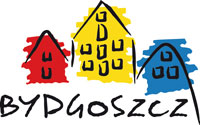      PREZYDENT MIASTA BYDGOSZCZY INFORMUJE                     OD 1 LUTEGO 2021 R. MOŻNA ZŁOŻYĆ ELEKTRONICZNIE WNIOSEK                           O ŚWIADCZENIE WYCHOWAWCZE (500+)NA NOWY OKRES 06/2021 – 05/2022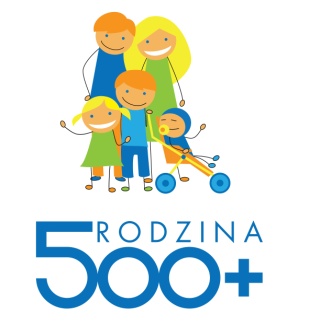 rodzic dziecka, na które obecnie pobiera świadczenie wychowawcze 500+ do 31.05.2021 r. może złożyć wniosek w okresie od 01.02.2021 r.                           do 30.06.2021 r., co gwarantuje ustalenie prawa do świadczenia od 01.06.2021 r. do 31.05.2022 r. przy spełnieniu pozostałych warunków ustawywnioski można składać od 1 lutego 2021 r.  tylko w formie elektronicznej – przez stronę banku, platformę emp@tia, PUE ZUS, ePUAP oraz obywatel.gov.plod 1 kwietnia 2021 r. wnioski można składać także w formie papierowej wnioski złożone w lipcu 2021 r. lub później nie zostaną objęte spłatą, a świadczenie będzie przyznawane od miesiąca złożenia wnioskuświadczenie wychowawcze przysługuje na wszystkie dzieci do ukończenia 18 roku życia bez względu na dochód rodziny pod warunkiem wspólnego zamieszkiwania z dzieckiem i jego utrzymywaniarodzic nowo narodzonego dziecka ma aż 3 miesiące od urodzenia dziecka na złożenie wniosku                  o ustalenie prawa do świadczenia wychowawczego i otrzyma je z wyrównaniem od dnia narodzin dzieckawysokość świadczenia to 500 zł miesięcznie, a jeśli dziecko jest pod opieką naprzemienną obojga rodziców ustaloną orzeczeniem sądu, kwota świadczenia dla każdego z rodziców to 250 zł miesięcznienie jest konieczne posiadanie wyroku zasądzającego alimenty na rzecz dzieci w przypadku samotnego wychowywania dzieckarodziców rozwiedzionych oraz wychowujących dzieci naprzemiennie, prosimy o dołączenie            do wniosku kopii wyroku sądu orzekającego rozwód lub opiekę naprzemienną, gdyż znacznie przyspieszy to postępowanieprosimy o podanie we wniosku aktualnego i czytelnego adresu e-mail, gdyż na ten adres będzie wysyłana informacja o przyznaniu świadczenia – przyznanie świadczenia nie wymaga wydania decyzji. Jedynie odmowa przyznania świadczenia oraz rozstrzygnięcie w sprawie nienależnie pobranego świadczenia wymaga wydania decyzji. W przypadku niewskazania adresu poczty elektronicznej, istnieje możliwość odebrania informacji o przyznaniu świadczenia wychowawczego 
w Urzędzie Miasta Bydgoszczy przy ul. Wojska Polskiego 65zachęcamy do bezgotówkowej formy pobierania świadczenia poprzez wskazanie we wniosku numeru rachunku bankowego, na który ma być przekazane świadczenie (świadczenie wychowawcze jest wolne od zajęć komorniczych; niekoniecznie wnioskodawca musi być właścicielem rachunku, można wskazać dowolne konto ze wskazaniem imienia, nazwiska, numeru PESEL właściciela rachunku)prosimy również o podanie numeru telefonu, gdyż znacznie ułatwia to kontakt w sprawieprzykładowy wypełniony wzór wniosku o świadczenie (500+) znajduje się na stronie internetowej Urzędu Miasta Bydgoszczy: http://www.bydgoszcz.pl/swiadczenia/wzory-wypelnionych-wnioskow/WYPŁATY ŚWIADCZEŃ: JAK ZŁOŻYĆ WNIOSKI O ŚWIADCZENIE WYCHOWAWCZE 500+ NA NOWY OKRES 06/2021 – 05/2022?Przez Internet już od 1 lutego 2021 r.: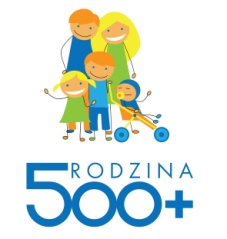 bankowość elektroniczna:https://www.gov.pl/web/rodzina/sprawdz-jak-zlozyc-wniosek-o-rodzina-500-plus-on-line-przez-bankowosc-elektroniczna3platforma emp@tia:https://wnioski.mpips.gov.pl/ewnioski/index.eup?contrastVersion=0platforma PUE ZUS:       https://www.zus.pl/program-rodzina-500/zloz-wniosek-rodzina-500-i-dobry-start-przez-pue-zusePUAP (zaloguj się, wybierz: pismo ogólne do urzędu,  wypisz wniosek w formie papierowej,            zeskanuj i załącz):   https://epuap.gov.pl/wps/portal Z uwagi na ogłoszony w Polsce stan epidemii COVID-19 
oraz w związku z zaleceniami służb sanitarno-epidemiologicznych, Urząd Miasta Bydgoszczy Wydział Świadczeń Rodzinnych zachęca  świadczeniobiorców do składania wniosków                          przez Internet. Taka forma jest szybka, prosta i wygodna – nie wymaga wizyty w urzędzie ani oczekiwania w kolejce, a formularze są bardzo łatwe do wypełnienia.Jak założyć profil zaufany bez wychodzenia z domu: https://pz.gov.pl/pz/registerMainPageW formie papierowej od 1 kwietnia 2021 r.:w Wydziale Świadczeń Rodzinnych ul. Wojska Polskiego 65w filii Urzędu Miasta w Fordonie ul. E. Gierczak 6w kancelarii ogólnej Urzędu Miasta Bydgoszczy przy ul. Jezuickiej 1 – możliwe jest złożenie wniosku, jednak pracownicy nie udzielają żadnych informacji dot. świadczeń za pośrednictwem Poczty Polskiej– na adres:           Urząd Miasta BydgoszczyWydział Świadczeń Rodzinnychul. Wojska Polskiego 6585 - 825 BydgoszczW Wydziale Świadczeń Rodzinnych przy ul. Wojska Polskiego 65  możliwe jest złożenie wniosku lub skorzystanie z pomocy urzędnika przy wypełnianiu wniosku. W przypadku chęci skorzystania z pomocy urzędnika należy liczyć się z koniecznością dłuższego oczekiwania w kolejce na przyjęcie. W związku z funkcjonowaniem systemu kolejkowego oraz w celu usprawnienia obsługi prosimy o samodzielne wstępne wypełnienie wniosku o wszystkie znane informacje (np. dane wnioskodawcy, adres zamieszkania, dane dzieci). Wnioski niewypełnione będą przyjmowane w dalszej kolejności dopiero po ich uzupełnieniu.Formularze wniosków do wypełnienia będą dostępne od 01 kwietnia 2021 r. na stronie internetowej Urzędu Miasta Bydgoszczy: http://www.bydgoszcz.pl/swiadczenia/wnioski-do-pobraniaUprzejmie informujemy, że istnieje możliwość sprawdzenia bieżącego stanu sprawy w zakresie ustalenia uprawnień do świadczenia wychowawczego "500+" dzięki dostępnej WYSZUKIWARCE WNIOSKÓW na stronie:  https://www.bydgoszcz.pl/swiadczenia/wyszukiwarka-wnioskow/ Zachęcamy wszystkie osoby wnioskujące o powyższe świadczenie do odwiedzenia strony i zapoznania się z aktualnym stanem swojego wniosku.Miesiąc złożenia wnioskuWypłata świadczeniaWyrównanie wypłatyluty 2021 – kwiecień 2021do 30.06.2021 od czerwcamaj 2021do 31.07.2021od czerwcaczerwiec 2021do 31.08.2021od czerwcalipiec 2021do 30.09.2021od lipca tj. od miesiąca złożenia wnioskusierpień 2021do 31.10.2021od sierpnia tj. od miesiąca złożenia wniosku